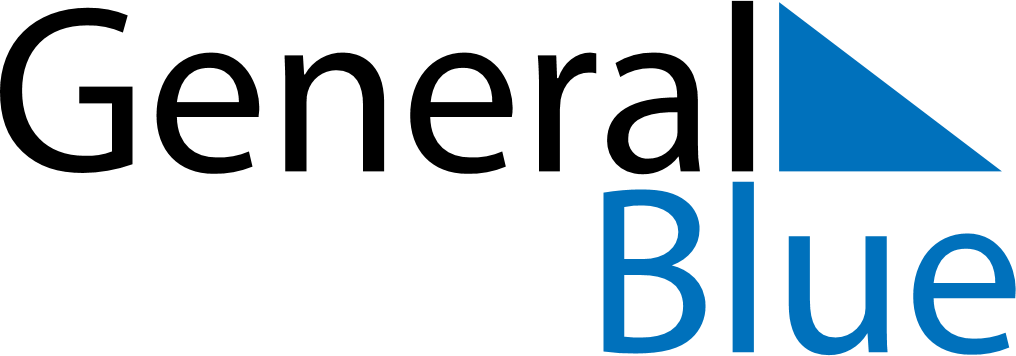 October 2030October 2030October 2030JamaicaJamaicaMondayTuesdayWednesdayThursdayFridaySaturdaySunday123456789101112131415161718192021222324252627National Heroes Day28293031